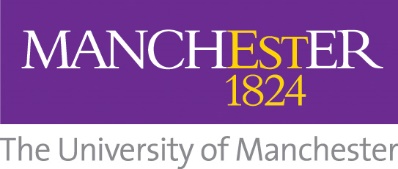 History PGCEKnowledge Audit in History at Key Stages 3Name: _______________________________________________Date: __________________________________________________________________First degree details (type and title of degree [e.g. History, BA], class [e.g. IIii], university [e.g. Leeds] and year): __________________________________________________________For each of the areas of subject knowledge and/or skills and concepts identified on the Subject Knowledge Audit, give yourself a grade from 1-4 where:1= poor or non-existent2= satisfactory 3=good with no significant weaknesses4= very strong Don’t be alarmed if there are significant gaps in your subject knowledge! This is completely normal at this stage in your career. It is also worth mentioning that schools only cover a small part of the National Curriculum for History; therefore serious attempts to address your gaps in knowledge will really start when you have been assigned a school and are aware of the curriculum the History department follows. Key Stage 3Topic: The development of Church, state and society in Medieval Britain 1066-1509Topic: the development of Church, state and society in Britain 1509-1745Topic: Ideas, political power, industry and empire: Britain, 1745-1901Topic: challenges for Britain, Europe and the wider world 1901 to the present dayTopic: a local history studyTopic: the study of an aspect or theme in British history that consolidates and extends pupils’ chronological knowledge from before 1066Topic: at least one study of a significant society or issue in world history and its interconnections with other world developmentsExamples (non-statutory)1234The Norman ConquestChristendom, the importance of religion and the CrusadesThe struggle between Church and crownMagna Carta and the emergence of ParliamentThe English campaigns to conquer Wales and Scotland to 1314Society, economy and culture: for example, feudalism, religion in daily life (parishes, monasteries, abbeys), farming, trade and towns (especially the wool trade), art, architecture and literatureThe Black Death and its social and economic impactThe Peasants’ RevoltThe Hundred Years WarThe  Wars of the Roses; Henry VII and attempts to restore stabilityExamples (non-statutory)1234Renaissance and Reformation in EuropeThe English Reformation and Counter Reformation (Henry VIII to Mary I)The Elizabethan religious settlement and conflict with Catholics (including Scotland, Spain and Ireland)The first colony in America and first contact with IndiaThe causes and events of the civil wars throughout BritainThe Interregnum (including Cromwell in Ireland)The Restoration, ‘Glorious Revolution’ and power in ParliamentThe Act of Union of 1707, the Hanoverian succession and the Jacobite rebellions of 1715 and 1745Society, economy and culture across the period: for example, work and leisure in town and country, religion and superstition in daily life, theatre, art, music and literatureExamples (non-statutory)1234The Enlightenment in Europe and Britain, with links back to 17th-century thinkers and scientists and the founding of the Royal SocietyBritain’s transatlantic slave trade: its effects and eventual abolitionThe Seven Years War and the American War of IndependenceThe French Revolutionary warsBritain as the first industrial nation – the impact on societyParty politics, extension of the franchise and social reformThe development of the British Empire with a depth study (for example of India) Ireland and Home RuleDarwin’s ‘On The Origin of Species’The Holocaust (statutory)Examples (non-statutory)1234Women’s suffrageThe First World War and the Peace SettlementThe inter-war years: the Great Depression and the rise of dictatorsThe Second World War and the wartime leadership of Winston ChurchillThe creation of the Welfare State Indian independence and the end of EmpireSocial, cultural and technological change in post-war British societyBritain’s place in the world since 1945Examples (non-statutory)1234A depth study linked to one of the British areas of study listed aboveA study over time, testing how far sites in their locality reflect aspects of national history (some may predate 1066)A study of an aspect or site in local history dating from a period before 1066Examples (non-statutory)1234The changing nature of political power in Britain, traced through selective case studies from the Iron Age to the presentBritain’s changing landscape from the Iron Age to the presentA study of an aspect of social history, such as the impact through tie of the migration of people to, from and within the British IslesA study in depth into a significant turning point: for example, the Neolithic RevolutionExamples (non-statutory)1234Mughal India 1526-1857China’s Qing dynasty 1644-1911Changing Russian empires c1800-1989USA in the 20th century